2024 г.Конкурсное задание разработано экспертным сообществом и утверждено Менеджером компетенции, в котором установлены нижеследующие правила и необходимые требования владения профессиональными навыками для участия в соревнованиях по профессиональному мастерству.Конкурсное задание включает в себя следующие разделы:1. ОСНОВНЫЕ ТРЕБОВАНИЯ КОМПЕТЕНЦИИ	31.1. ОБЩИЕ СВЕДЕНИЯ О ТРЕБОВАНИЯХ КОМПЕТЕНЦИИ	31.2. ПЕРЕЧЕНЬ ПРОФЕССИОНАЛЬНЫХ ЗАДАЧ СПЕЦИАЛИСТА ПО КОМПЕТЕНЦИИ «ПРЕПОДАВАНИЕ В МЛАДШИХ КЛАССАХ»	31.3. ТРЕБОВАНИЯ К СХЕМЕ ОЦЕНКИ	61.4. СПЕЦИФИКАЦИЯ ОЦЕНКИ КОМПЕТЕНЦИИ	61.5. КОНКУРСНОЕ ЗАДАНИЕ	72. СПЕЦИАЛЬНЫЕ ПРАВИЛА КОМПЕТЕНЦИИ	113. ПРИЛОЖЕНИЯ	11ИСПОЛЬЗУЕМЫЕ СОКРАЩЕНИЯ1. ФГОС НОО – федеральный государственный образовательный стандарт начального общего образования (приказ Министерства просвещения Российской Федерации № 286 от 31 мая 2021 г.) 2. ФГОС СПО – федеральный государственной образовательный стандарт среднего профессионального образования (приказ Министерства просвещения Российской Федерации № 742 от 17 августа 2022 г.)3 ПС – профессиональный стандарт "Педагог (педагогическая деятельность в сфере дошкольного, начального общего, основного общего, среднего общего образования) (воспитатель, учитель)" (приказ Министерства труда и социальной защиты РФ от 18 октября 2013 г. N 544н)4 ФОП НОО – федеральная образовательная программа начального общего образования (приказ Министерства просвещения Российской Федерации № 992 от 16 ноября 2022 г.)1. ОСНОВНЫЕ ТРЕБОВАНИЯ КОМПЕТЕНЦИИ1.1. ОБЩИЕ СВЕДЕНИЯ О ТРЕБОВАНИЯХ КОМПЕТЕНЦИИТребования компетенции (ТК) «Преподавание в младших классах» определяют знания, умения, навыки и трудовые функции, которые лежат в основе наиболее актуальных требований работодателей отрасли. Целью соревнований по компетенции является демонстрация лучших практик и высокого уровня выполнения работы по соответствующей рабочей специальности или профессии. Требования компетенции являются руководством для подготовки конкурентоспособных, высококвалифицированных специалистов и участия их в конкурсах профессионального мастерства.В соревнованиях по компетенции проверка знаний, умений, навыков и трудовых функций осуществляется посредством оценки выполнения практической работы. Требования компетенции разделены на четкие разделы с номерами и заголовками, каждому разделу назначен процент относительной важности, сумма которых составляет 100.1.2. ПЕРЕЧЕНЬ ПРОФЕССИОНАЛЬНЫХ ЗАДАЧ СПЕЦИАЛИСТА ПО КОМПЕТЕНЦИИ «Преподавание в младших классах»Таблица №1Перечень профессиональных задач специалиста1.3. ТРЕБОВАНИЯ К СХЕМЕ ОЦЕНКИСумма баллов, присуждаемых по каждому аспекту, должна попадать в диапазон баллов, определенных для каждого раздела компетенции, обозначенных в требованиях и указанных в таблице №2.Таблица №2Матрица пересчета требований компетенции в критерии оценки1.4. СПЕЦИФИКАЦИЯ ОЦЕНКИ КОМПЕТЕНЦИИОценка Конкурсного задания будет основываться на критериях, указанных в таблице №3:Таблица №3Оценка конкурсного задания1.5. КОНКУРСНОЕ ЗАДАНИЕКонкурсное задание представляет собой профессиональную пробу в сфере начального общего образования и предоставляет возможность для ранней профориентации, создает практикоориентированные условия для раннего профессионального самоопределения. Выполнение заданий предполагает демонстрацию педагогической направленности личности, социальной активности, коммуникативных навыков, уровня общекультурного развития, владение интерактивным оборудованием, современными информационно-коммуникационными технологиями. Конкурсное задание разработано по навыкам организации обучающего взаимодействия, направленного на формирование универсальных компетенций, интерактивного взаимодействия в онлайн-среде, применения информационно-коммуникационных технологий.Возрастной ценз: юниоры – обучающиеся организаций, реализующих программы среднего общего образования и не являющиеся студентами организаций профессионального образования в возрасте от 14 и более.Общая продолжительность Конкурсного задания: 8 часов 45 минут.Количество конкурсных дней: 3 дняКЗ включает оценку по каждому из разделов требований компетенции.Оценка знаний конкурсанта проводится через практическое выполнение Конкурсного задания. Конкурсное задание состоит из трех модулей, включает обязательную к выполнению часть (инвариант) – один модуль (Модуль А), и вариативную часть – 2 модуля: Модуль Б и модуль В. Общее количество баллов конкурсного задания составляет 100.Структура модулей конкурсного задания (инвариант/вариатив)Модуль А. / инвариант (Подготовка и проведение воспитательного мероприятия с использованием интерактивного оборудования на основе результатов смыслового анализа текста)Время на выполнение модуля: 2 часа 45 минут (2 часа 30 минут – выполнение задания, из которых 1 час 30 мин – смысловой анализ текста, 1 час - подготовка и проведение воспитательного мероприятия с использованием интерактивного оборудования (на основе результатов выполненного смыслового анализа текста), 15 минут – представление)Задания: А1 Смысловой анализ текстаЛимит времени на выполнение задания: 1 час 30 минут (участник использует материалы и оборудование, указанные в инфраструктурном листе).Определить основную проблему текста.  Сформулировать позицию автора.Привести от одного до трех аргументов, подтверждающих обозначенную позицию автора (цитаты, языковые особенности текста).Сформулировать собственную позицию в отношении проблемы (выразить согласие/несогласие с позицией автора, сформулировать тезис).Привести от одного до трех аргументов, подтверждающих собственную позицию в отношении проблемы (фактически точный и достоверный социальный, культурный, трудовой опыт и (или) аргументы из художественных произведений).Указать ценность (имя существительное или словосочетание), которую необходимо будет раскрыть в ходе воспитательного мероприятия с младшими школьниками.Написать тему воспитательного мероприятия с младшими школьниками в соответствии в выделенной ценностью.Внести данные в шаблон «Смысловой анализ текста» (Приложение 5)Примечание. Смысловой анализ выполняется без использования сети ИнтернетА2 Подготовка и проведение воспитательного мероприятия с использованием интерактивного оборудования (на основе результатов выполненного смыслового анализа текста)Лимит времени на выполнение задания: 1 час (участник использует материалы, указанные в инфраструктурном листе)Лимит времени на представление задания: 15 мин Контингент: волонтеры (6 человек) Задание:Подготовка к демонстрации фрагмента воспитательного мероприятия Определить цель мероприятия, исходя из результатов смыслового анализа текста.Определить содержание мероприятия, исходя из результатов смыслового анализа текста.Разработать структуру и ход мероприятия.Определить место в структуре мероприятия и цель использования интерактивного оборудования Подготовить материалы и оборудование, необходимые для деятельности участникаПодготовить оборудование, необходимое для организации деятельности волонтеровДемонстрация фрагмента воспитательного мероприятия  Продемонстрировать фрагмент воспитательного мероприятия Продемонстрировать элементы современных технологий (не менее двух), умение целесообразно применять интерактивное оборудование, умение вовлечь обучающихся в организацию мероприятия, организовать различные виды деятельности обучающихся, направленные на освоение ценностного содержания мероприятия, обратную связь с обучающимися в ходе мероприятия.Примечание: В ходе демонстрации конкурсного задания необходимо использование не менее двух видов интерактивного оборудования. Модуль Б.  / вариатив (Разработка и демонстрация образовательного веб-квеста для обучающихся начальных классов) Время на выполнение модуля: 3 часа 30 минут (3 часа 20 мин  – выполнение задания, 10 минут – представление задания)Задания: Определить тему и цель образовательного квеста.Определить структуру квеста Определить содержание Введения в квест (ясное вступление, где четко описаны главные роли участников или сценарий квеста, предварительный план работы, обзор всего квеста возможную сюжетную линию квеста) Придумать задания и определить форму получения задания (презентация, текст, аудио- и/или видеоматериал) Определить систему оценивания при прохождении (бонусы, штрафные баллы и т.п.)Определить источники информации, которыми будут пользоваться участники для поиска ответов.Примечание. Прохождение образовательного веб-квеста демонстрирует сам участник. Образовательный веб-квест должен включать разного типа вопросы-задания к тексту, оценивающие навыки чтения с учетом двух его видов: навык находить информацию; навык формулировать выводы; навык интерпретации и обобщения информации; навык анализа и оценки содержания, языковых особенностей и структуры текста.Модуль В / вариатив (Подготовка и проведение виртуальной экскурсии)Время на выполнение модуля: 2 часа 30 минут (2 часа 20 минут – выполнение задания, 10 минут – представление задания)Задания: Определить цель виртуальной экскурсии.Определить набор ключевых объектов для экскурсии.Найти информацию о ключевом объекте экскурсии.Провести самостоятельный анализ информации. Определить содержание и идею выступления. Подготовить сопровождение выступления (презентация, аудио-, видеозапись и др.)Подготовить оборудование, необходимое для выступления.2. СПЕЦИАЛЬНЫЕ ПРАВИЛА КОМПЕТЕНЦИИСпециальные правила компетенции отсутствуют.2.1. Личный инструмент конкурсантаНулевой - нельзя ничего привозить.2.2. Материалы, оборудование и инструменты, запрещенные на площадкеКонкурсантам запрещается на конкурсных площадках пользоваться и иметь при себе любые личные электронные устройства и устройства связи (телефоны, планшеты, ноутбуки и другое, а также наручные часы (механические, кварцевые, электронные).Запрещенными на конкурсной площадке считаются материалы и оборудование, не обозначенные в Инфраструктурном листе.3. ПРИЛОЖЕНИЯПриложение №1. Матрица конкурсного заданияПриложение №2. Критерии оценкиПриложение №3. Инструкция по охране труда и технике безопасности по компетенции «Преподавание в младших классах»Приложение №4. Темы для актуализации Конкурсного заданияПриложение №5. Шаблон для выполнения задания модуля А1 «Смысловой анализ текста»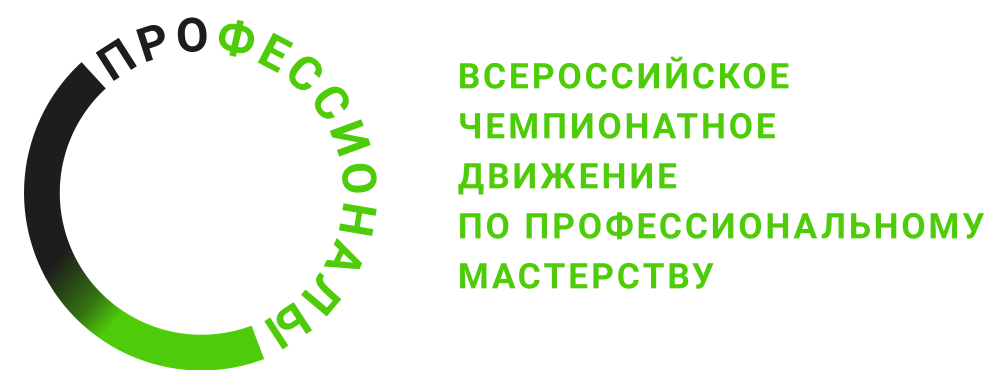 СОГЛАСОВАНО:                                                                                          Менеджер компетенции                                                            «Преподавание в младших классах» - ______________ Яковлева Э.Н.«______»___________2024 год                                                                    № п/пРазделВажность в %1Обучение251Специалист должен знать и понимать:История, теория, закономерности и принципы построения и функционирования образовательных систем, роль и место образования в жизни личности и обществаПриоритетные направления развития образовательной     системы Российской Федерации, законов и иных нормативных правовых актов, регламентирующих образовательную деятельность в Российской Федерации, нормативных документов по вопросам обучения и воспитания детей и молодежи, федеральных государственных образовательных стандартов дошкольного, начального общего, основного общего, среднего общего образования, законодательства о правах ребенка, трудового законодательстваНормативные документы по вопросам обучения и воспитания детей и молодежиКонвенцию о правах ребенкаТрудовое законодательство1 Специалист должен уметь:Владеть ИКТ-компетентностями: общепользовательская ИКТ-компетентность; общепедагогическая ИКТ-компетентность; предметно-педагогическая ИКТ-компетентность (отражающая профессиональную ИКТ-компетентность соответствующей области человеческой деятельности)Организовывать различные виды внеурочной деятельности: игровую, учебно-исследовательскую, художественно-продуктивную, культурно- досуговую с учетом возможностей образовательной организации, места жительства и историко-культурного своеобразия региона2Воспитание50Специалист должен знать и понимать:Основы законодательства о правах ребенка, законы в сфере образования и федеральные государственные образовательные стандарты общего образованияИстория, теория, закономерности и принципы построения и функционирования образовательных (педагогических) систем, роль и место образования в жизни личности и обществаОсновные закономерности возрастного развития, стадии и кризисы развития и социализации личностиНаучное представление о результатах образования, путях их достижения и способах оценкиНормативные правовые, руководящие и инструктивные документы, регулирующие организацию и проведение мероприятий за пределами территории образовательной организации (экскурсий, походов и экспедиций)Специалист должен уметь:Строить воспитательную деятельность с учетом культурных различий детей, половозрастных и индивидуальных особенностейОбщаться с детьми, признавать их достоинство, понимая и принимая ихСоздавать в учебных группах (классе, кружке, секции и т.п.) разновозрастные детско-взрослые общности обучающихся, их родителей (законных представителей) и педагогических работниковУправлять учебными группами с целью вовлечения обучающихся в процесс обучения и воспитания, мотивируя их учебно-познавательную деятельностьАнализировать реальное состояние дел в учебной группе, поддерживать в детском коллективе деловую, дружелюбную атмосферуЗащищать достоинство и интересы обучающихся, помогать детям, оказавшимся в конфликтной ситуации и/или неблагоприятных условияхНаходить ценностный аспект учебного знания и информации обеспечивать его понимание и переживание обучающимися3Развитие25 Специалист должен знать и понимать:Законы развития личности и проявления	личностных свойств, психологические законы периодизации и кризисов развитияЗакономерности формирования детско-взрослых сообществ, их социально-психологических особенности и закономерности развития детских и подростковых сообществСоциально-психологические особенности и закономерности развития детско-взрослых сообществСпециалист должен уметь:Владеть профессиональной установкой на оказание помощи любому ребенку вне зависимости от его реальных учебных возможностей, особенностей в поведении, состояния психического и физического здоровьяИспользовать в практике своей работы психологические подходы: культурно-исторический, деятельностный и развивающийФормировать детско-взрослые сообществаКритерий/МодульКритерий/МодульКритерий/МодульКритерий/МодульКритерий/МодульИтого баллов за раздел ТРЕБОВАНИЙ КОМПЕТЕНЦИИРазделы ТРЕБОВАНИЙ КОМПЕТЕНЦИИAБВРазделы ТРЕБОВАНИЙ КОМПЕТЕНЦИИ15050Разделы ТРЕБОВАНИЙ КОМПЕТЕНЦИИ22525Разделы ТРЕБОВАНИЙ КОМПЕТЕНЦИИ32525Итого баллов за критерий/модульИтого баллов за критерий/модуль502525100КритерийКритерийМетодика проверки навыков в критерииАПрофессиональная педагогическая проба организации воспитывающей деятельностиКритерий оценивает умение проектировать воспитывающую среду, создавать педагогические условия для воспитания младших школьников  с использованием интерактивного оборудования. Разбивка оценок по каждому из критериев определяется спецификацией стандартов. Экспертами производится оценивание одних и тех же аспектов работы всех конкурсантов. Количество заработанных баллов суммируется. БПрофессиональная педагогическая проба организации учебного сотрудничестваКритерий оценивает умение организовать интерактивное обучающее взаимодействие с обучающимися начальных классов. Разбивка оценок по каждому из критериев определяется спецификацией стандартов. Экспертами производится оценивание одних и тех же аспектов работы всех конкурсантов. Количество заработанных баллов суммируется.ВВладение цифровыми компетенциями (поиск информации, использование цифровых устройств, критическое восприятие информации, производство мультимедийного контента)Критерий оценивает умение работать с информационными ресурсами, с современным интерактивным оборудованием, навык поиска информации, использования цифровых устройств, навыков критического восприятия информации, производства мультимедийного контента, а также дидактическую и воспитательную ценность разработанных материалов. Разбивка оценок по каждому из критериев определяется спецификацией стандартов. Экспертами производится оценивание одних и тех же аспектов работы всех конкурсантов. Количество заработанных баллов суммируется.